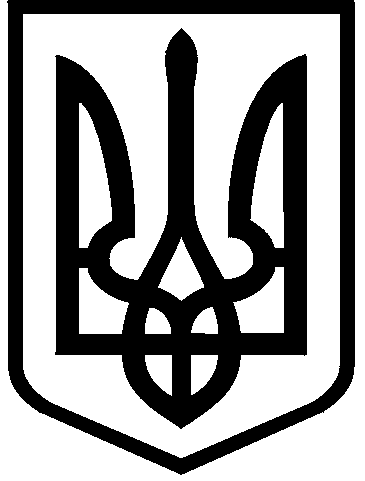 КИЇВСЬКА МІСЬКА РАДА VIII СКЛИКАННЯПОСТІЙНА КОМІСІЯ З ПИТАНЬ КУЛЬТУРИ, ТУРИЗМУ ТА IНФОРМАЦIЙНОЇ ПОЛIТИКИ01044, м. Київ, вул. Хрещатик, 36                                                  тел.:(044)202-72-25, тел./факс(044)202-73-05Протокол № 19чергового засідання постійної комісії Київської міської радиз питань культури, туризму та інформаційної політики (Комісії)м. Київ									11.10.2017Присутні депутати Комісії: Муха Вікторія Вячеславівна – голова Комісії, Поживанов Олександр Михайлович – секретар Комісії, Березницька Людмила Іванівна – член Комісії (присутня при формуванні та голосуванні за порядок денний, розгляді та голосуванні за питання №1, розгляді питання №2), Таранов Андрій Володимирович – член Комісії.Відсутні депутати Комісії: Бенюк Богдан Михайлович – заступник голови Комісії.Присутні та запрошені:Фінберг Арсеній Леонідович – автор петиції, громадський активіст;Галімов Акім Альфадович – автор петиції, громадський активіст;Анжияк Сергій Михайлович — перший заступник директора-начальник управління мистецтв та культурно-освітніх закладів Департаменту культури виконавчого органу Київської міської ради (Київської міської державної адміністрації);Никоряк Олександр Дмитрович – заступник директора Департаменту культури виконавчого органу Київської міської ради (Київської міської державної адміністрації);Азатьян Вартан Олександрович – головний спеціаліст відділу інспекції державного контролю об'єктів культурної спадщини та археологічного нагляду Управління охорони культурної спадщини Департаменту культури виконавчого органу Київської міської ради (Київської міської державної адміністрації);Печінкін Андрій Віталійович – заступник начальника відділу інспекції державного контролю об'єктів культурної спадщини та археологічного нагляду Управління охорони культурної спадщини Департаменту культури виконавчого органу Київської міської ради (Київської міської державної адміністрації);Прокопенко Ірина Віталіївна – генеральний директор Київського науково-методичного центру по охороні, реставрації та використанню пам'яток історії, культури і заповідних територій;Груздо Сергій Миколайович – заступник генерального директора Київського науково-методичного центру по охороні, реставрації та використанню пам'яток історії, культури і заповідних територій;Принада Світлана Ігорівна – директор Департаменту економіки та інвестицій виконавчого органу Київської міської ради (Київської міської державної адміністрації);Одінцова Алла Володимирівна – начальник управління Департаменту економіки та інвестицій виконавчого органу Київської міської ради (Київської міської державної адміністрації);Гузенко Тетяна Андріївна – заступник директора Департаменту суспільних комунікацій виконавчого органу Київської міської ради (Київської міської державної адміністрації);Плотніков Юрій Анатолійович – заступник директора Департаменту комунальної власності м. Києва виконавчого органу виконавчого органу Київської міської ради (Київської міської державної адміністрації);Кравченко Олена Олександрівна – завідувач сектором Департаменту містобудування та архітектури виконавчого органу Київської міської ради (Київської міської державної адміністрації);Новохатний Вячеслав Олександрович – заступник директора КП ГІОЦ;Лісневський Роман Сергійович – перший заступник директора КП «Дирекція будівництва шляхово-транспортних споруд міста Києва»;Рудницька Вероніка Миколаївна – головний спеціаліст, юрист управління капітального будівництва, архітектури та землекористування Подільської районної в місті Києві державної адміністрації;Сагайдак Михайло Андрійович – директор Центру археології Києва Інституту археології НАН України;Дюжев Сергій Андрійович – головний спеціаліст Інституту архітектурного менеджменту Київського національного університету будівництва та архітектури;Глухов Олександр Дмитрович – громадський інспектор управління збереження історичного середовища та охорони об'єктів культурної спадщини, доцент Національного авіаційного університету;Гурбан Аббасов – голова ГО «Азербайджанський культурний Центру ім. М.Магомаєва;Зільберман Юрій Абрамович – генеральний директор конкурсу В.Горовиця;Полстянкіна Ірина Петрівна – виконавчий директор конкурсу В.Горовиця;Корецький Сергій Петрович – генеральний директор ТОВ «Незалежного інтелектуального центру»;Назаренко Юрій Борисович – пенсіонер, громадський активіст;Дегтярева Людмила Дмитрівна – пенсіонер, громадський активіст Парк «Партизанської слави»;Задорожня Наталія Вікторівна – громадський активіст Парк «Партизанської слави»;Кожевніков Віктор Олегович – журналіст;Бригадир Сергій Якович – голова ГО «Екомоніторний журналіст» Політека»;Рутковська Ольга Анатоліївна – член НК Українського національного комітету міжнародної ради з питань пам’яток і визначних місць (ІКОМОС);Гончаренко Ганна (Аннабелла Моріна) – керівник ГО «ГР Почайна»;Козлов Кирило Юрійович – громадська Варта Оболоні;Чузрюк Олег Олексійович – помічник – консультант депутата Київської міської ради О.Я.Бродського;Карпічко Владислав Леонідович – помічник–консультант депутата Київської міської ради Л.І. Березницької;Лиман Надія – помічник–консультант депутата Київської міської ради А.В.Таранова;Зеленюк Валерія Валеріївна – помічник–консультант депутата Київської міської ради Б.М.Бенюка;Хоменко Денис Юрійович – помічник-консультант депутата Київської міської ради В.В. Мухи;Синюченко Наталія Аркадіївна – головний спеціаліст управління забезпечення діяльності постійних комісій Київської міської ради, забезпечує діяльність постійної комісії Київської міської ради з питань культури, туризму та інформаційної політики;Ігнатенко Тетяна Іванівна – заступник начальника управління забезпечення діяльності постійних комісій, забезпечує діяльність постійної комісії Київської міської ради з питань культури, туризму та інформаційної політики.Слухали: В.В. Муху, яка відповідно до ст. 3-6 Регламенту Київської міської ради звернулася до депутатів Комісії з пропозицією заявити про наявність реального чи потенціального конфлікту інтересів.Заяв не надійшло.А. В. Таранов запропонував при розгляді петиції від 13.11.2015 №Б-29181 «Унеможливити знищення історичних пам’яток в місті Києві» (автор Фінберг А.Л.), розглянути питання щодо передбачення у положенні Департаменту охорони культурної спадщини обов’язків щодо наповнення електронної бази пам’яток культурної спадщини міста Києва.- доповнити пункт 9. Різне питанням щодо обговорення ситуації навколо пошкодження пам’ятного знаку Небесної Сотні.В.В. Муха запропонувала:- доповнити пункт 9. Різне питаннями:9.1. Розгляд звернення Київського муніципального академічного театру ляльок на адресу Комісії з проханням підтримати пропозицію Департаменту містобудування та архітектури виконавчого органу Київської міської ради (Київської міської державної адміністрації) щодо виділення земельної ділянки під будівництво нового приміщення театру за адресою: 11-й мікрорайон Позняки-Західні в об’ємі 0,7 га.9.2. Повторний розгляд проекту розпорядження виконавчого органу Київської міської ради (Київської міської державної адміністрації) «Про внесення змін до Положення про Київський міський центр народної творчості та культурологічних досліджень».  зміну черговості розгляду питань №1, №2.Інших пропозицій не надійшло.Голосували за порядок денний в цілому:«За» - 4, «Проти» - 0, «Утримався» - 0.Рішення прийняте.Порядок денний.Заслуховування (відповідно до пункту 6.5 Положення про порядок подання та розгляду електронних петицій) інформації заступника голови Київської міської державної адміністрації відповідального за реалізацію плану заходів, спрямованих на реалізацію питань, порушених у підтриманій електронній петиції від 13.11.2015 №Б-29181 «Унеможливити знищення історичних пам’яток в місті Києві» (автор Фінберг А.Л.).Заслуховування (відповідно до пункту 6.5 Положення про порядок подання та розгляду електронних петицій) інформації заступника голови Київської міської державної адміністрації відповідального за розробку та реалізацію плану заходів, спрямованих на реалізацію питань, порушених у підтриманій електронній петиції від 24.07.2017 №08/КО-7363(п) «Просимо врятувати безцінні історичні артефакти та археологічні розкопки на Поштовій площі!» (автор: Галімов Акім Альфадович).Розгляд листа Департаменту економіки та інвестицій виконавчого органу Київської міської ради (Київської міської державної адміністрації) щодо надання зауважень та пропозицій до чинного Плану заходів на 2016-2018 роки Стратегії розвитку міста Києва до 2025 року.Розгляд звернення Подільської районної в місті Києві державної адміністрації на адресу Комісії з проханням сприяти у включенні об’єкту «Будівництво дитячої музичної школи на проспекті Свободи, 5 у Подільському районі» до Стратегії розвитку міста Києва до 2025 року.Розгляд проекту рішення Київської міської ради «Про забезпечення дотримання законодавства в сфері охорони культурної спадщини на території міста Києва та затвердження Порядку державного управління у сфері охорони культурної спадщини у місті Києві».(подання депутатів Київської міської ради: Муха В.В., Поживанов О.М., Березницька Л.І., Таранов А.В., доручення заступника міського голови – секретаря Київської міської ради В. Прокопіва  від    06.10.2017 № 08/231- 2467/ПР).Розгляд проекту рішення Київської міської ради «Про питання щодо встановлення паркувальних велосипедних стійок біля закладів культури, освіти та охорони здоров’я міста Києва» (подання депутатів Київської міської ради: О.Бродського, М. Терентьєва, доручення заступника міського голови – секретаря Київської міської ради В. Прокопіва  від  28.09.2017 № 08/231-2312/ПР).Повторний розгляд (з урахуванням витягу з протоколу №7/32 засідання постійної комісії Київської міської ради з питань охорони здоров’я та соціального захисту  від 17.05.2017) проекту рішення Київської міської ради «Про передачу в оренду нежитлових приміщень комунальної власності територіальної громади міста Києва без проведення конкурсу» (Громадській організації «Азербайджанський культурний центр імені Мусліма Магомаєва», розміщення громадської організації на площі, що не використовуються для провадження підприємницької діяльності, на проспекті Перемоги, 38 літ. А у Шевченківському районі м. Києва; 20,0 кв. м – 1% +91,6 кв.м -4% на 2 роки 364 дні)(подання заступника голови Київської міської державної адміністрації М.Поворозника, доручення заступника міського голови – секретаря Київської міської ради від 20.07.2017  08/231-1659/ПР).Розгляд звернення Міжнародного благодійного фонду конкурсу Володимира Горовиця на адресу Комісії з пропозицією щодо виділення додаткового фінансування Департаменту культури КМДА на проведення в квітні 2018 року  ХІІ міжнародного конкурсу молодих піаністів пам’яті Володимира Горовиця в розмірі 1 064 764 (один мільйон шістдесят чотири тисячі сімсот шістдесят чотири) гривень довівши його до 2 064 764 (двох мільйонів шістдесяти чотирьох тисяч семисот шістдесяти чотирьох) гривень.Розгляд звернення Спілки інвалідів Великої вітчизняної війни, збройних сил і малозабезпечених в м. Києві на адресу Комісії з пропозиціями до проекту організації території парку «Партизанської Слави».Різне.9.1. Розгляд звернення Київського муніципального академічного театру ляльок на адресу Комісії з проханням підтримати пропозицію Департаменту містобудування та архітектури виконавчого органу Київської міської ради (Київської міської державної адміністрації) щодо виділення земельної ділянки під будівництво нового приміщення театру за адресою: 11-й мікрорайон Позняки-Західні в об’ємі 0,7 га.9.2. Повторний розгляд проекту розпорядження виконавчого органу Київської міської ради (Київської міської державної адміністрації) «Про внесення змін до Положення про Київський міський центр народної творчості та культурологічних досліджень». 9.3. Обговорення ситуації навколо пошкодження пам’ятного знаку Небесної Сотні.По питанню № 1.Слухали: В.В. Муху про реалізацію плану заходів, спрямованих на реалізацію питань, порушених у підтриманій електронній петиції від 13.11.2015 №Б-29181 «Унеможливити знищення історичних пам’яток в місті Києві» (автор Фінберг А.Л.).Виступили: Никоряк О.Д., Азатьян В.О., Прокопенко І.В., В.В. Муха, О.М. Поживанов, Фінберг А.Л., Новохатний В.О., А.В. Таранов, Плотніков Ю.А., Анжияк С.М.Під час доповіді та обговорення зазначалося, що продовжується розробка сайту пам’яток міста Києва, окремі розділи будуть загальнодоступними, окремі - лише для розробників та наповнювачів. Автор петиції звернувся до органу охорони культурної спадщини КМДА щодо необхідності створення таблиці з переліком загальнодоступної інформації та інформації з обмеженим доступом (відповідно до законодавства про публічну інформацію), яка має бути висвітлена в електронній базі пам’яток.Згідно календарного плану дослідний зразок програмного забезпечення сайту пам’яток планується передати до КП ГІОЦ 06.11.2017 року з метою тестування та надання пропозицій.Наповнення бази передбачає статистичну звітність. Запропоновано оприлюднювати звітність щодо проведеної роботи, кількості виданих приписів тощо щоквартально.Окремо наголошено на необхідності виконання пункту Плану заходів щодо видачі КМДА розпорядчого акту, яким необхідно зобов’язати усіх балансоутримувачів об’єктів культурної спадщини, що знаходяться у комунальній власності, укласти охоронні договори, щодо дослідження процедури приватизації та повернення місту до кінця грудня 2017 майна, яке неналежним чином утримується.Департаментом культури ініційовано створення робочої групи щодо заборони встановлення балконів та кондиціонерів на історичних будівлях за участі відповідних структурних підрозділів в т.ч. районних державних адміністрацій, депутатів Київради (від Комісії – А.В. Таранов), Національної спілки архітекторів України, громадських організацій. Наразі розроблено положення про робочу групу та направлено на погодження до структурних підрозділів КМДА.На виконання окремого пункту Плану заходів, розроблене положення про Департамент охорони культурної спадщини КМДА, яке проходить відповідне погодження профільними постійними комісіями. Запропоновано доповнити положення пунктом 5.59 щодо здійснення Департаментом повноважень контент-адміністратора програмного модуля інформаційної бази даних пам’яток міста Києва, забезпечення наповнення даного модуля інформації. Зазначено, що відповідальність щодо наповнення сайту доцільно передбачити під час випуску відповідного розпорядження щодо запровадження відповідного ресурсу або ініціювати зміни до відповідного рішення Київради після створення нового департаменту.Голосували: «за» - 3, «проти» - 0, «утримались» - 0.Ухвалили: 1) інформацію щодо виконання плану заходів, спрямованих на реалізацію питань, порушених у підтриманій електронній петиції від 13.11.2015 №Б-29181 «Унеможливити знищення історичних пам’яток в місті Києві», взяти до відома.2) органу охорони культурної спадщини виконавчого органу Київської міської ради (Київської міської державної адміністрації) надати на адресу Комісії та автору петиції:перелік загальнодоступної інформації та інформації з обмеженим доступом (відповідно до законодавства про публічну інформацію), яка має бути висвітлена в електронній базі пам’яток м. Києва в табличному вигляді (протягом семи робочих днів);аналіз шляхів доведення пам’яток міста Києва до руйнації до 06.11.2017; інформацію про об’єкти культурної спадщини міста Києва комунальної форми власності, по яких охоронні договори не укладені ( на адресу Комісії);3) органу охорони культурної спадщини виконавчого органу Київської міської ради (Київської міської державної адміністрації) щоквартально оприлюднювати звіти про діяльність інспекції органу охорони культурної спадщини виконавчого органу Київської міської ради (Київської міської державної адміністрації), зокрема на офіційному сайті;4)Комісії звернутися до профільного заступника голови Київської міської державної адміністрації щодо прискорення питання про створення робочої групи щодо заборони установлення балконів та кондиціонерів на історичних будівлях.По питанню № 2.Слухали: Никоряка О.Д. про розробку плану заходів, спрямованих на реалізацію питань, порушених у підтриманій електронній петиції від 24.07.2017 №08/КО-7363(п) «Просимо врятувати безцінні історичні артефакти та археологічні розкопки на Поштовій площі!» (автор: Галімов Акім Альфадович).Виступили: В.В. Муха, Гончаренко Г. (Моріна Анабелла), Л.І. Березницька, Лісневський Р.С., Сагайдак М.А., Галімов А.А., О.М. Поживанов, А.В. Таранов, Прокопенко І.В., Рутковська О.А., Груздо С.М., Принада С.І.Під час обговорення зазначалося, що план заходів (із зазначенням строків та відповідальних) узгоджений з автором петиції, завізований відповідними службами та поданий на підпис Київському міському голові.Громадською організацією «Громадський рух «Почайна» та автором петиції висловлене занепокоєння щодо можливого знищення знайдених артефактів встановленням бетонної плити – обичайки, яка є підлогою між першим та другим поверхом будівлі (дозвіл на її встановлення отримано після внесення змін до існуючого припису про припинення будівельних робіт) та вимогу повернути припис в повній мірі та зупинити будь-які будівельні роботи, а також наголошено на необхідності внесення відповідних змін до плану заходів.Запропоновано направити звернення від Комісії на адресу заступника голови Київської міської державної адміністрації відповідального за розробку та реалізацію плану заходів, спрямованих на реалізацію питань, порушених у зазначеній електронній петиції, з проханням невідкладного вивчення питання.В.В. Муха поставила на голосування узгоджену пропозицію: проінформувати про позицію громадськості заступника голови Київської міської державної адміністрації, відповідального за розробку та реалізацію плану заходів, спрямованих на реалізацію питань, порушених у зазначеній електронній петиції та звернутися до нього з проханням, враховуючи суспільне занепокоєння і важливість об’єкту, невідкладно вивчити питання щодо можливості/доцільності повного зупинення будь-яких будівельних робіт (до моменту погодження з усіма залученими сторонами) шляхом внесення змін до плану заходів з урахуванням нововиявлених обставин, що склалися на розкопках. План заходів, погоджений з автором петиції в установленому порядку, передати Комісії на ознайомлення. Розглянути можливість залучення іноземних фахівців, експертів та проведення незалежної експертизи.При наступному розгляді питання щодо реалізації плану заходів петиції, запросити заступника голови Київської міської державної адміністрації відповідального за реалізацію плану заходів.Повідомляти Комісію про дату та місце проведення виконавчим органом Київради (КМДА) нарад щодо розкопок на Поштовій площі.Голосували: «за» - 4, «проти» - 0, «утримались» - 0.В.В. Муха поставила на голосування пропозицію А.В. Таранова: доручити органу охорони культурної спадщини КМДА негайно зупинити будівельні роботи на Поштовій площі шляхом внесення змін до існуючого припису або винесення нового припису до прийняття узгодженого рішення усіма зацікавленими сторонами (за погодженням з юридичною службою).Голосували: «за» - 3, «проти» - 0, «утримались» - 1.В.В. Муха поставила на голосування узгоджену пропозицію: запропонувати заступнику голови Київської міської державної адміністрації, відповідального за розробку та реалізацію плану заходів, спрямованих на реалізацію питань, порушених у зазначеній електронній петиції, звернутися до Міністерства культури України щодо необхідності відновлення діяльності Робочої групи щодо розкопок на Поштовій площі.Голосували: «за» - 4, «проти» - 0, «утримались» - 0.Ухвалили: 1)Комісії направити звернення на адресу заступника голови Київської міської державної адміністрації, відповідального за розробку та реалізацію плану заходів Резнікова О.Ю. з наступними пропозиціями та рекомендаціями:враховуючи звернення громадськості, суспільне занепокоєння і важливість об’єкту, невідкладно вивчити питання щодо можливості/доцільності повного зупинення будь-яких будівельних робіт (до моменту погодження з усіма залученими сторонами) шляхом внесення змін до плану заходів з урахуванням нововиявлених обставин, що склалися на розкопках;надати Комісії план заходів, погоджений з автором петиції в установленому порядку;розглянути можливість залучення іноземних фахівців, експертів та проведення незалежної експертизи;інформувати Комісію про дату та місце проведення виконавчим органом Київради (КМДА) нарад, засідань тощо щодо питань розкопок на Поштовій площі.звернутися до Міністерства культури України щодо необхідності відновлення діяльності Робочої групи щодо розкопок на Поштовій площі.Комісії доручити органу охорони культурної спадщини КМДА негайно зупинити будівельні роботи на Поштовій площі шляхом внесення змін до існуючого припису або винесення нового припису до прийняття узгодженого рішення усіма зацікавленими сторонами (за погодженням з юридичною службою).Комісії під час наступного розгляду питання щодо реалізації плану заходів петиції, запросити заступника голови Київської міської державної адміністрації, відповідального за реалізацію плану заходів.По питанню № 3; 3.1.Слухали: В.В. Муху про лист Департаменту економіки та інвестицій виконавчого органу Київської міської ради (Київської міської державної адміністрації) щодо надання зауважень та пропозицій до чинного Плану заходів на 2016-2018 роки Стратегії розвитку міста Києва до 2025 року.Виступили: Принада С.І., В.В. Муха, О.М. Поживанов, Анжияк С.М., Прокопенко І.В., Гузенко Т.А.Запропоновано внести до Плану заходів на 2016-2018 роки Стратегії розвитку міста Києва до 2025 року наступні проектні пропозиції:будівництво дитячої музичної школи на проспекті Свободи, 5 у Подільському районі м. Києва;надання поворотної безвідсоткової фінансової допомоги закладам культури на створення мистецького продукту; проведення культурно-мистецьких заходів (Київ - місто культурних подій);- інвентаризація та виготовлення облікової документації на щойно виявлені об’єкти культурної спадщини для подальшого їх включення до Державного реєстру нерухомих пам’яток України; розроблення та впровадження науково-проектної документації «План організації території Державного історико-архітектурного заповідника «Стародавній Київ» та його охоронної зони»;промоція та популяризація читання «Київ читає».Голосували: «за» - 3, «проти» - 0, «утримались» - 0.Ухвалили: - надати Департаменту економіки та інвестицій виконавчого органу Київської міської ради (Київської міської державної адміністрації) наступні проектні пропозиції до чинного Плану заходів на 2016-2018 роки Стратегії розвитку міста Києва до 2025 року:будівництво дитячої музичної школи на проспекті Свободи, 5 у Подільському районі м. Києва;надання поворотної безвідсоткової фінансової допомоги закладам культури на створення мистецького продукту;проведення культурно-мистецьких заходів (Київ - місто культурних подій);інвентаризація та виготовлення облікової документації на щойно виявлені об’єкти культурної спадщини для подальшого їх включення до Державного реєстру нерухомих пам’яток України; розроблення та впровадження науково-проектної документації «План організації території Державного історико-архітектурного заповідника «Стародавній Київ» та його охоронної зони»;промоція та популяризація читання «Київ читає»- Проінформувати Подільську районну в місті Києві державну адміністрацію про підтримку Комісією питання щодо включення об’єкту «Будівництво дитячої музичної школи на проспекті Свободи, 5 у Подільському районі» до Плану заходів на 2016-2018 роки Стратегії розвитку міста Києва до 2025 року та надання відповідного листа від Комісії на адресу Департаменту економіки та інвестицій виконавчого органу Київської міської ради (Київської міської державної адміністрації).По питанню № 4.Слухали: В.В. Муху про проект рішення Київської міської ради «Про забезпечення дотримання законодавства в сфері охорони культурної спадщини на території міста Києва та затвердження Порядку державного управління у сфері охорони культурної спадщини у місті Києві».Проінформувала, що зазначений проект рішення вже розглядався, та був підтриманий Комісією раніше. Однак у зв’язку з наявністю зауважень, викладених у правовому висновку Управління правового забезпечення діяльності Київської міської ради, зокрема щодо необхідності проходження вказаним проектом рішення процедури, передбаченої Законом України «Про засади державної регуляторної політики у сфері господарської діяльності», пропонується повторно підтримати проект рішення в якості проекту регуляторного акту.Голосували: «за» - 3, «проти» - 0, «утримались» - 0.Ухвалили: проект рішення Київської міської ради «Про забезпечення дотримання законодавства в сфері охорони культурної спадщини на території міста Києва та затвердження Порядку державного управління у сфері охорони культурної спадщини у місті Києві» підтримати.По питанню № 5.Слухали: В.В. Муху про проект рішення Київської міської ради «Про питання щодо встановлення паркувальних велосипедних стійок біля закладів культури, освіти та охорони здоров’я міста Києва» Виступили: Чузрюк О.О., В.В. Муха, Анжияк С.М.Під час доповіді та обговорення зазначено, що вказаний проект рішення вже погоджений постійними комісіями Київради з питань транспорту, зв’язку та реклами, освіти, науки, сім’ї, молоді та спорту та охорони здоров’я та соціального захисту. Членами комісії висловлено стурбованість щодо зовнішнього вигляду стійок перед закладами культури, розташованих в історичному ареалі міста Києва та будівель, які є пам’ятками культури. Встановлення велосипедних стійок перед закладами культури доцільно проводити на конкурсній основі.Запропоновано узгодити спільну пропозицію щодо викладення пункту 1 проекту рішення у наступній редакції: «Доручити виконавчому органу Київської міської ради (Київській міській державній адміністрації) в 3-х місячний строк з дня прийняття цього рішення вжити відповідних організаційно-правових заходів щодо вирішення питання зі встановлення паркувальних велосипедних стійок біля закладів освіти, охорони здоров’я та культури (на конкурсній основі)».У розпорядчому документі щодо вжиття відповідних організаційно-правових заходів передбачити, що встановлення паркувальних велосипедних стійок біля закладів культури відбувається за умови погодження з органом управління, а в центральному історичному ареалі – з органом управління та органом охорони культурної спадщини.Голосували: «за» - 3, «проти» - 0, «утримались» - 0.Ухвалили: проект рішення Київської міської ради «Про питання щодо встановлення паркувальних велосипедних стійок біля закладів культури, освіти та охорони здоров’я міста Києва» підтримати з рекомендаціями, а саме:Пункт 1 проекту рішення викласти у наступній редакції: «1. Доручити виконавчому органу Київської міської ради (Київській міській державній адміністрації) в 3-х місячний строк з дня прийняття цього рішення вжити відповідних організаційно-правових заходів щодо вирішення питання зі встановлення паркувальних велосипедних стійок біля закладів освіти, охорони здоров’я та культури (на конкурсній основі)».У розпорядчому документі щодо вжиття відповідних організаційно-правових заходів передбачити, що встановлення паркувальних велосипедних стійок біля закладів культури відбувається за умови погодження з органом управління, а в центральному історичному ареалі – з органом управління та органом охорони культурної спадщини.По питанням №6.Слухали: В.В. Муху про повторний розгляд (з урахуванням витягу з протоколу №7/32 засідання постійної комісії Київської міської ради з питань охорони здоров’я та соціального захисту  від 17.05.2017) проекту рішення Київської міської ради «Про передачу в оренду нежитлових приміщень комунальної власності територіальної громади міста Києва без проведення конкурсу».Виступили: Плотніков В.В., О.М. Поживанов, В.В. Муха, Анжияк С.М., Гурбан Аббасов.Під час доповіді та обговорення зазначалося, що претендент на оренду вказаного приміщення – Азербайджанський культурний центр імені Мусліма Центр Магомаєва є одним із найактивніших культурних центрів у столиці, комерційну діяльність не веде. Орендаря попереджено про те, що зазначене приміщення є пам’яткою культури, і вказана будівля буде реставрована (у 2018 році заплановані проектні роботи, а з початку 2019 року – реставраційні). Запропоновано термін оренди зменшити до 364 днів, або до моменту початку реставраційних робіт.Голосували: «за» - 3, «проти» - 0, «утримались» - 0.Ухвалили: проект рішення Київської міської ради «Про передачу в оренду нежитлових приміщень комунальної власності територіальної громади міста Києва без проведення конкурсу» підтримати з рекомендаціями, а саме: у договорі оренди передбачити пункт щодо користування приміщенням на проспекті Перемоги, 38 літ. А орендарем до моменту початку реставраційних робіт зазначеного приміщення; за умови укладання охоронного договору на приміщенням на проспекті Перемоги, 38 літ. А.По питанню № 7.Слухали: В.В. Муху про звернення Міжнародного благодійного фонду конкурсу Володимира Горовиця на адресу Комісії з пропозицією щодо виділення додаткового фінансування Департаменту культури КМДА на проведення в квітні 2018 року ХІІ міжнародного конкурсу молодих піаністів пам’яті Володимира Горовиця в розмірі 1 064 764 (один мільйон шістдесят чотири тисячі сімсот шістдесят чотири) гривень довівши його до 2 064 764 (двох мільйонів шістдесяти чотирьох тисяч семисот шістдесяти чотирьох) гривень.Виступили: Зільберман Ю.А., О.М. Поживанов, Анжияк С.М., В.В. МухаПід час доповіді наголошено на важливості та необхідності проведення конкурсу, який носить ім’я геніального піаніста.Голосували: «за» - 3, «проти» - 0, «утримались» - 0.Ухвалили: Комісії звернутися до Департаменту культури виконавчого органу Київської міської ради (Київської міської державної адміністрації) щодо опрацювання можливості виділення додаткових коштів на проведення в квітні 2018 року ХІІ міжнародного конкурсу молодих піаністів пам’яті Володимира Горовиця в розмірі 1 064 764 (один мільйон шістдесят чотири тисячі сімсот шістдесят чотири) гривень.По питанню № 8. Слухали: В.В. Муху про звернення Спілки інвалідів Великої вітчизняної війни, збройних сил і малозабезпечених в м. Києві на адресу Комісії з пропозиціями до проекту організації території парку «Партизанської Слави».Виступили: Назаренко Ю.Б., Прокопенко І.В., В.В. Муха, Анжияк С.М., Задорожня Н., О.М.Поживанов, А.В. Таранов.Під час доповіді автором звернення запропоновано найменувати червонохутірські озера та надати зазначеній території статус парку садово-паркового мистецтва.Членами комісії внесено пропозицію отримати висновки з порушеного питання від Департаменту культури КМДА, Департаменту міського благоустрою та збереження природного середовища КМДА, Управління з питань екології, КО «Киїзеленбуд», Дарницької РДА.Проінформовано, що Департаментом культури КМДА готується комплексний проект рішення щодо закріплення земельних ділянок за відповідними парками міста Києва.Запропоновано зазначене звернення взяти до відома.Голосували: «за» - 3, «проти» - 0, «утримались» - 0.Ухвалили: зазначене звернення взяти до відома.По питанню № 9. Різне.По питанню № 9.1.Слухали: В.В. Муху про звернення Київського муніципального академічного театру ляльок на адресу Комісії з проханням підтримати пропозицію Департаменту містобудування та архітектури виконавчого органу Київської міської ради (Київської міської державної адміністрації) щодо виділення земельної ділянки під будівництво нового приміщення театру за адресою: 11-й мікрорайон Позняки-Західні в об’ємі 0,7 га.Виступили: Анжияк С.М.Проінформував, що станом на сьогоднішній день, театр знаходиться в орендованому пристосованому приміщенні (колишньому кінотеатрі). Наразі на вказану територію розробляється детальний план територій, ведуться роботи з проектантами. Запропоновано підтримати зазначену пропозицію.Голосували: «за» - 3, «проти» - 0, «утримались» - 0.Ухвалили: зазначене звернення підтримати.По питанню № 9.2.Слухали: В.В. Муху про повторний розгляд проекту розпорядження виконавчого органу Київської міської ради (Київської міської державної адміністрації) «Про внесення змін до Положення про Київський міський центр народної творчості та культурологічних досліджень».Зазначено, що вказаний проект розпорядження вже розглядався на засіданні Комісії, та отримавши рекомендації технічного характеру, був відкладений. Наразі всі рекомендації Комісії враховані, запропоновано підтримати.Голосували: «за» - 3, «проти» - 0, «утримались» - 0.Ухвалили: проект розпорядження виконавчого органу Київської міської ради (Київської міської державної адміністрації) «Про внесення змін до Положення про Київський міський центр народної творчості та культурологічних досліджень» підтримати.По питанню № 9.3.Слухали: А.В. Таранова щодо ситуації навколо пошкодження пам’ятного знаку Небесної Сотні.Запропоновано доручити органу охорони культурної спадщини КМДА вивчити ситуацію щодо пошкодження пам’ятного знаку Небесної Сотні та надати на адресу Комісії довідку про стан об’єкту, його статус, чи подавалася відповідна документація до уповноваженого органу стосовно надання такого статусу.Виступили: Анжияк С.М. запропонував додатково звернутися до Департаменту містобудування та архітектури КМДА та Департаменту міського благоустрою та збереження природного середовища КМДА.Голосували: «за» - 3, «проти» - 0, «утримались» - 0.Ухвалили: Комісії направити звернення щодо вивчення ситуації навколо пошкодження пам’ятного знаку Небесної Сотні та надати на адресу Комісії інформацію про стан зазначеного об’єкту, його статус та вжиті дії на адресу:Департаменту культури виконавчого органу Київської міської ради (Київської міської державної адміністрації);Департаменту містобудування та архітектури виконавчого органу Київської міської ради (Київської міської державної адміністрації);Департаменту міського благоустрою та збереження природного середовища виконавчого органу Київської міської ради (Київської міської державної адміністрації).Голова комісії                                                                               Муха В.В.Секретар комісії                                                                 Поживанов О.М.